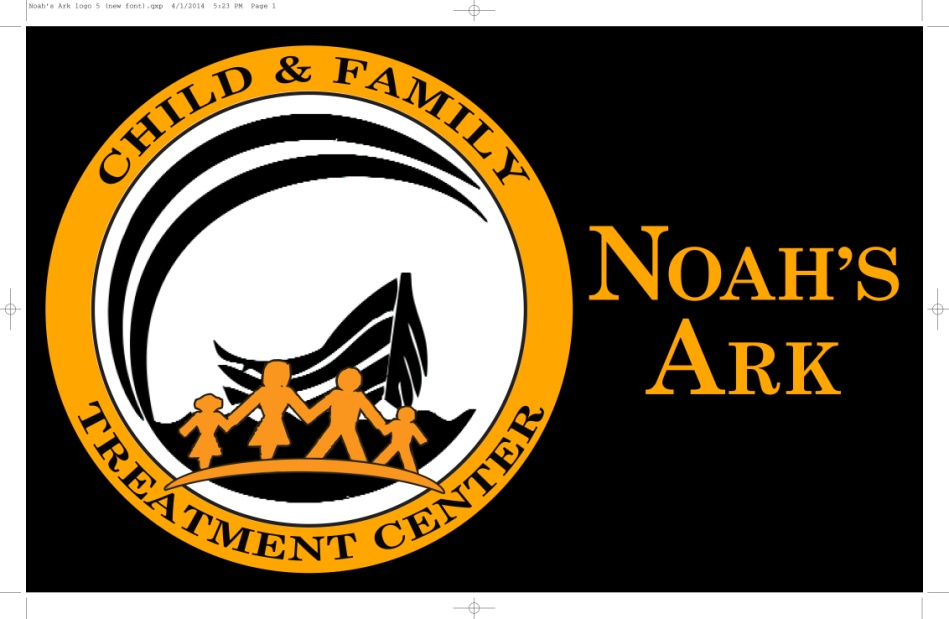 1728 5th Ave. North, Birmingham, Alabama 35203Company Number: 205. 502.7278Fax Number: 205.502.7779Referral FormPerspective Consumer Name:__________________________________________________Date of Birth:_______/_____________/_________Address:_______________________________________________________________Home Phone Number:______________________________Mobile Number:______________________________Medicaid Number:______________________________________________Social Security Number:______________________________________Has this person ever been diagnosed with a mental illness ? Yes, If yes, please explain:_______________________________________NoAre you an Alabama Resident?Yes, If yes, please explain:______________________________________NoReason for Referral:____________________________________________________________________________________________________________________________________________________________________.